    Опалихинская 18 на карте (ближайшие остановки отмечены красным, указано направление транспорта)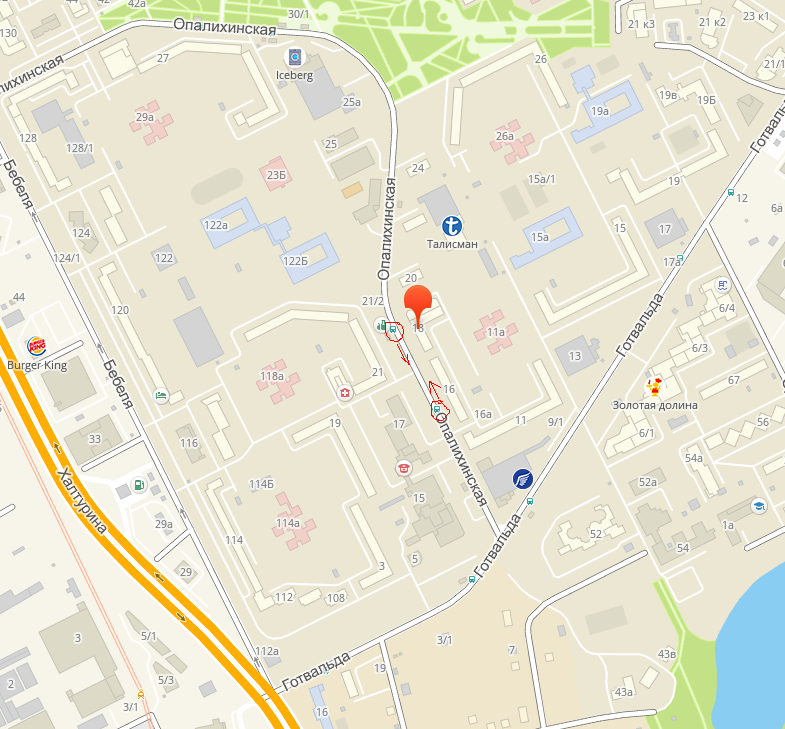            Вход через калитку                                                            Наше крыльцо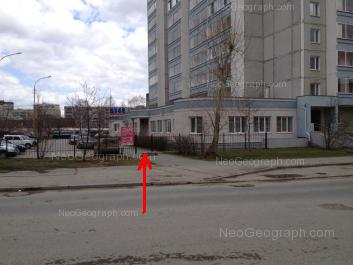 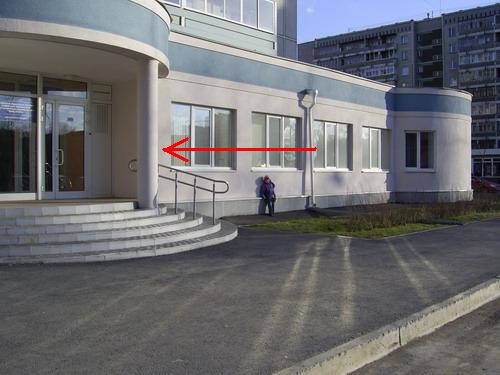 